AVISO DE DISPENSA N° 065/2023Processo Administrativo n° 546/2023	Torna-se público que o(a) O MUNICIPIO DE SANTO ANTONIO DO SUDOESTE, Estado do Paraná, inscrito no CNPJ sob n.° 75.927.582/0001-55, através da Secretaria de Saúde, sediado a Avenida Brasil n° 1431 - centro – Santo Antonio do Sudoeste Paraná, por intermédio do Excelentíssimo Prefeito Municipal, Ricardo Antonio Ortina, realizara Dispensa, com critério de julgamento menor preço, na hipótese do art. 75, inciso I OU II, nos termos da Lei n° 14.133, de 1° de abril de 2021, do Decreto Municipal n° 3.953/2022 e demais legislação aplicável.Data da sessão: 28/07/2023Link: https://www.pmsas.pr.gov.brHorário da abertura: 10:00h1. OBJETO DA CONTRATAÇÃO DIRETAConstitui objeto deste a Contratação de empresa especializada para a prestação de serviços realização de procedimento de GASTROSTOMIA VIA ENDOSCÓPICA com fornecimento de todo material e profissional necessário para a realização do mesmo para paciente ALMERINDA NUNES.Os anexos poderão ser obtidos através da internet pelo endereço eletrônico www.pmsas.pr.gov.br. O critério de julgamento adotado será o menor preço, observadas as exigências contidas neste Aviso de Contratação Direta e seus Anexos quanto as especificações do objeto.1.4. As informações administrativas e técnicas relativas a este Aviso poderão ser obtidas junto ao Setor de Licitações pelo telefone n° (046) 3563-8000 e pelo e-mail: licitacaol@pmsas.pr.gov.br.DA PARTICIPAÇÃO NA DISPENSAOs fornecedores deverão atender aos procedimentos previstos no Aviso de Dispensa, disponível no Site do município, www.pmsas.pr.gov.br.2.1.1. O fornecedor e o responsável por qualquer transação efetuada diretamente, não cabendo aoprovedor do órgão entidade promotor do procedimento a responsabilidade por eventuais danosdecorrentes de uso indevido da apresentação de proposta, ainda que por terceiros não autorizados.Não poderão participar desta dispensa os fornecedores:Que não atendam as condições deste Aviso de Contratação Direta e seu(s) anexo(s);Estrangeiros que não tenham representação legal no Brasil com poderes expressos para receber citação e responder administrativa ou judicialmente;Que se enquadrem nas seguintes vedações:a) autor do anteprojeto, do projeto básico ou do projeto executivo, pessoa física ou jurídica,quando a contratação e fornecimento de bens a ele relacionados;b) empresa, isoladamente ou em consorcio, responsável pela elaboração do projeto básico ou doprojeto executivo, ou empresa da qual o autor do projeto seja dirigente, gerente, controlador, acionista ou detentor de mais de 5% (cinco por cento) do capital com direito a veto, responsável técnico ou subcontratado, quando a contratação versar sobre obra, serviços ou fornecimento de bens a ela necessários; c) pessoa física ou jurídica que se encontre, ao tempo da contratação, impossibilitada de contratar em decorrência de sanção que lhe foi imposta; d) aquele que mantenha vinculo de natureza técnica, comercial, econômica, financeira, trabalhista ou civil com dirigente do órgão ou entidade contratante ou com agente público que desempenhe função na licitação ou atue na fiscalização ou na gestão do contrato, ou que deles seja cônjuge, companheiro ou parente em linha reta, colateral ou por afinidade, até o terceiro grau; e) empresas controladoras, controladas ou coligadas, nos termos da Lei n° 6.404, de 15 de dezembro de 1976, concorrendo entre si; f) pessoa física ou jurídica que, nos 5 (cinco) anos anteriores a divulgação do aviso, tenha sido condenada judicialmente, com transito em julgado, por exploração de trabalho infantil, por submissão de trabalhadores a condições análogas as de escravo ou por contratação de adolescentes nos casos vedados pela legislação trabalhista. Equiparam-se aos autores do projeto as empresas integrantes do mesmo grupo econômico;2.2.2.2. Aplica-se o disposto na alínea “c” também ao fornecedor que atue em substituição aoutra pessoa, física ou jurídica, com o intuito de burlar a efetividade da sanção a ela aplicada, inclusive a sua controladora, controlada ou coligada, desde que devidamente comprovado o ilícito ou a utilização fraudulenta da personalidade jurídica do fornecedor;Será permitida a participação de cooperativas, desde que apresentem demonstrativo de atuação em regime cooperado, com repartição de receitas e despesas entre os cooperados e atendam ao art. 16 da Lei n° 14.133/21.Em sendo permitida a participação de cooperativas, serão estendidas a elas os benefíciosprevistos para as microempresas e empresas de pequeno porte quando elas atenderem ao disposto no art. 34 da Lei no 11.488, de 15 de junho de 2007.1INGRESSO NA DISPENSA E ENVIO DA PROPOSTA INICIALO ingresso do fornecedor na disputa da dispensa e se dará com o cadastramento de sua proposta inicial, na forma deste item.O fornecedor interessado, após a divulgação do aviso de contratação direta, deverá entregar os envelopes de proposta e habilitação, juntamente com o credenciamento, via correios ou na sala do Departamento de Licitações, na sede da Administração Municipal, na Avenida Brasil, 1431, 1° andar, centro, na cidade de Santo Antonio do Sudoeste - Paraná. A proposta com a descrição do objeto ofertado, a marca do produto, quando for o caso, e o preço, até a data e o horário estabelecidos para abertura dos envelopes.A proposta também deverá conter declaração de que compreende a integralidade dos custos para atendimento dos direitos trabalhistas assegurados na Constituição Federal, nas leis trabalhistas, nas normas infra legais, nas convenções coletivas de trabalho e nos termos de ajustamento de conduta vigentes na data de entrega das propostas.Todas as especificações do objeto contidas na proposta, em especial o preço, vinculam a Contratada.Nos valores propostos estarão inclusos todos os custos operacionais, encargos previdenciários, trabalhistas, tributários, comerciais e quaisquer outros que incidam direta ou indiretamente na prestação dos serviços;Os preços ofertados, tanto na proposta inicial, serão de exclusiva responsabilidade do fornecedor, não lhe assistindo o direito de pleitear qualquer alteração, sob alegação de erro, omissão ou qualquer outro pretexto.Se o regime tributário da empresa implicar o recolhimento de tributos em percentuais variáveis, a cotação adequada será a que corresponde à média dos efetivos recolhimentos da empresa nos últimos doze meses. A apresentação das propostas implica obrigatoriedade do cumprimento das disposições nelas contidas, em conformidade com o que dispõe o Termo de Referência, assumindo o proponente o compromisso de fornecer os materiais, equipamentos, ferramentas e utensílios necessários, em quantidades e qualidades adequadas à perfeita execução contratual, promovendo, quando requerido, sua substituição.Uma vez enviada a proposta no sistema, os fornecedores NÃO poderão retirá-la, substituí-la ou modificá-la;Na entrega da proposta inicial, o fornecedor deverá observar se:que inexistem fatos impeditivos para sua habilitação no certame, ciente da obrigatoriedade de declarar ocorrências posteriores;que cumpre os requisitos estabelecidos no artigo 3° da Lei Complementar nº 123, de 2006, estando apto a usufruir do tratamento favorecido estabelecido em seus artigos. 42 a 49.que está ciente e concorda com as condições contidas no Aviso de Contratação Direta e seus anexos;que assume a responsabilidade pelas transações que forem efetuadas no sistema, assumindo como firmes e verdadeiras;que cumpre as exigências de reserva de cargos para pessoa com deficiência e para reabilitado da Previdência Social, de que trata o art. 93 da Lei nº 8.213/91.que não emprega menor de 18 anos em trabalho noturno, perigoso ou insalubre e não emprega menor de 16 anos, salvo menor, a partir de 14 anos, na condição de aprendiz, nos termos do artigo 7°, XXXIII, da Constituição;JULGAMENTO DAS PROPOSTAS DE PREÇOEncerrada o prazo, será verificada a conformidade da proposta classificada em primeiro lugar quanto à adequação do objeto e à compatibilidade do preço em relação ao estipulado para a contratação.No caso de o preço da proposta vencedora estar acima do estimado pela Administração, poderá haver a negociação de condições mais vantajosas.Neste caso, será encaminhada contraproposta ao fornecedor que tenha apresentado o melhor preço, para que seja obtida melhor proposta com preço compatível ao estimado pela Administração.A negociação poderá ser feita com os demais fornecedores classificados, respeitada a ordem de classificação, quando o primeiro colocado, mesmo após a negociação, for desclassificado em razão de sua proposta permanecer acima do preço máximo definido para a contratação.Em qualquer caso, concluída a negociação, o resultado será registrado na ata do procedimento da dispensa e publicada no site oficial www.pmsas.pr.gov.br.Estando o preço compatível, será solicitado o envio da proposta e, se necessário, de documentos complementares, adequada a última negociação.Além da documentação supracitada, o fornecedor com a melhor proposta deverá encaminhar planilha com indicação de custos unitários e formação de preços, conforme modelo anexo, com os valores adequados à proposta vencedora, conforme (Anexo IV).O prazo de validade da proposta não será inferior a 60 (Sessenta) dias, a contar da data de sua apresentação.Será desclassificada a proposta vencedora que: contiver vícios insanáveis;não obedecer às especificações técnicas pormenorizadas neste aviso ou em seus anexos;apresentar preços inexequíveis ou permanecerem acima do preço máximo definido para a contratação;não tiverem sua exequibilidade demonstrada, quando exigido pela Administração;apresentar desconformidade com quaisquer outras exigências deste aviso ou seus anexos, desde que insanável.Quando o fornecedor não conseguir comprovar que possui ou possuirá recursos suficientes para executar a contento o objeto, será considerada inexequível a proposta de preços:for insuficiente para a cobertura dos custos da contratação, apresente preços global ou unitários simbólicos, irrisórios ou de valor zero, incompatíveis com os preços dos insumos e salários de mercado, acrescidos dos respectivos encargos, ainda que o ato convocatório da dispensa não tenha estabelecido limites mínimos, exceto quando se referirem a materiais e instalações de propriedade do próprio fornecedor, para os quais ele renuncie a parcela ou à totalidade da remuneração.apresentar um ou mais valores da planilha de custo que sejam inferiores àqueles fixados em instrumentos de caráter normativo obrigatório, tais como leis, medidas provisórias e convenções coletivas de trabalho vigentes.Se houver indícios de inexequibilidade da proposta de preço, ou em caso da necessidade de esclarecimentos complementares, poderão ser efetuadas diligências, para que a empresa comprove a exequibilidade da proposta.  Erros no preenchimento da planilha não constituem motivo para a desclassificação da proposta. A planilha poderá ser ajustada pelo fornecedor, no prazo indicado pelo sistema, desde que não haja majoração do preço.O ajuste de que trata este dispositivo se limita a sanar erros ou falhas que não alterem a substância das propostas;Considera-se erro no preenchimento da planilha passível de correção a indicação de recolhimento de impostos e contribuições na forma do Simples Nacional, quando não cabível esse regime.Para fins de análise da proposta quanto ao cumprimento das especificações do objeto, poderá ser colhida a manifestação escrita do setor requisitante da área especializada no objeto.Se a proposta vencedor for desclassificado, será examinada a proposta subsequente, e, assim sucessivamente, na ordem de classificação.Encerrada a análise quanto à aceitação da proposta, se iniciará a fase de habilitação, observado o disposto neste Aviso de Contratação Direta. DA HABILITAÇÃOOs documentos a serem exigidos para fins de habilitação constam do ANEXO I – DOCUMENTAÇÃO EXIGIDA PARA HABILITAÇÃO, bem como a Declaração constante no ANEXO III, deste aviso e serão solicitados do fornecedor mais bem classificado.Havendo necessidade de analisar minuciosamente os documentos exigidos, a sessão será suspensa, sendo informada a nova data e horário para a sua continuidade.Será inabilitado o fornecedor que não comprovar sua habilitação, seja por não apresentar quaisquer dos documentos exigidos, ou apresentá-los em desacordo com o estabelecido neste Aviso de Contratação Direta.Na hipótese de o fornecedor não atender às exigências para a habilitação, o órgão ou entidade examinará a proposta subsequente e assim sucessivamente, na ordem de classificação, até a apuração de uma proposta que atenda às especificações do objeto e as condições de habilitação.Constatado o atendimento às exigências de habilitação, o fornecedor será habilitado.CONTRATAÇÃOApós a homologação e adjudicação, caso se conclua pela contratação, será firmado Termo de Contrato ou emitido instrumento equivalente.O adjudicatário terá o prazo de 05(cinco) dias úteis, contados a partir da data de sua convocação, para assinar o Termo de Contrato ou aceitar instrumento equivalente, conforme o caso (Nota de Empenho/Carta Contrato/Autorização), sob pena de decair do direito à contratação, sem prejuízo das sanções previstas neste Aviso de Contratação Direta. O prazo previsto para assinatura do contrato ou aceitação da nota de empenho ou instrumento equivalente poderá ser prorrogado 1 (uma) vez, por igual período, por solicitação justificada do adjudicatário e aceita pela Administração.O prazo de vigência da contratação é de 12 (Doze) meses prorrogável conforme previsão nos anexos a este Aviso de Contratação Direta. Na assinatura do contrato ou do instrumento equivalente será exigida a comprovação das condições de habilitação e contratação consignadas neste aviso, que deverão ser mantidas pelo fornecedor durante a vigência do contrato.SANÇÕESComete infração administrativa o fornecedor que cometer quaisquer das infrações previstas no art. 155 da Lei nº 14.133, de 2021, quais sejam: dar causa à inexecução parcial do contrato;dar causa à inexecução parcial do contrato que cause grave dano à Administração, ao funcionamento dos serviços públicos ou ao interesse coletivo;dar causa à inexecução total do contrato;deixar de entregar a documentação exigida para o certame;não manter a proposta, salvo em decorrência de fato superveniente devidamente justificado;não celebrar o contrato ou não entregar a documentação exigida para a contratação, quando convocado dentro do prazo de validade de sua proposta; ensejar o retardamento da execução ou da entrega do objeto da licitação sem motivo justificado;apresentar declaração ou documentação falsa exigida para o certame ou prestar declaração falsa durante a dispensa ou a execução do contrato;fraudar a dispensa ou praticar ato fraudulento na execução do contrato; comportar-se de modo inidôneo ou cometer fraude de qualquer natureza;Considera-se comportamento inidôneo, entre outros, a declaração falsa quanto às condições de participação, quanto ao enquadramento como ME/EPP ou o conluio entre os fornecedores, em qualquer momento da dispensa, mesmo após o encerramento da abertura dos envelopes. praticar atos ilícitos com vistas a frustrar os objetivos deste certame.praticar ato lesivo previsto no art. 5º da Lei nº 12.846, de 1º de agosto de 2013.O fornecedor que cometer qualquer das infrações discriminadas nos subitens anteriores ficará sujeito, sem prejuízo da responsabilidade civil e criminal, às seguintes sanções:Advertência pela falta do subitem 8.1.1 deste Aviso de Contratação Direta, quando não se justificar a imposição de penalidade mais grave;Multa de 10 % (dez por cento) sobre o valor estimado do(s) item(s) prejudicado(s) pela conduta do fornecedor, por qualquer das infrações dos subitens 7.1.1 a 7.1.12;Impedimento de licitar e contratar no âmbito da Administração Pública direta e indireta do ente federativo que tiver aplicado a sanção, pelo prazo máximo de 3 (três) anos, nos casos dos subitens 7.1.2 a 7.1.7 deste Aviso de Contratação Direta, quando não se justificar a imposição de penalidade mais grave;Declaração de inidoneidade para licitar ou contratar, que impedirá o responsável de licitar ou contratar no âmbito da Administração Pública direta e indireta de todos os entes federativos, pelo prazo mínimo de 3 (três) anos e máximo de 6 (seis) anos, nos casos dos subitens 7.1.8 a 7.1.12, bem como nos demais casos que justifiquem a imposição da penalidade mais grave;Na aplicação das sanções serão considerados:a natureza e a gravidade da infração cometida;as peculiaridades do caso concreto;as circunstâncias agravantes ou atenuantes;os danos que dela provierem para a Administração Pública;a implantação ou o aperfeiçoamento de programa de integridade, conforme normas e orientações dos órgãos de controle.Se a multa aplicada e as indenizações cabíveis forem superiores ao valor de pagamento eventualmente devido pela Administração ao contratado, além da perda desse valor, a diferença será descontada da garantia prestada ou será cobrada judicialmente.A aplicação das sanções previstas neste Aviso de Contratação Direta, em hipótese alguma, a obrigação de reparação integral do dano causado à Administração Pública.A penalidade de multa pode ser aplicada cumulativamente com as demais sanções.Se, durante o processo de aplicação de penalidade, houver indícios de prática de infração administrativa tipificada pela Lei nº 12.846, de 1º de agosto de 2013, como ato lesivo à administração pública nacional ou estrangeira, cópias do processo administrativo necessárias à apuração da responsabilidade da empresa deverão ser remetidas à autoridade competente, com despacho fundamentado, para ciência e decisão sobre a eventual instauração de investigação preliminar ou Processo Administrativo de Responsabilização – PAR. A apuração e o julgamento das demais infrações administrativas não consideradas como ato lesivo à Administração Pública nacional ou estrangeira nos termos da Lei nº 12.846, de 1º de agosto de 2013, seguirão seu rito normal na unidade administrativa.A aplicação de qualquer das penalidades previstas realizar-se-á em processo administrativo que assegurará o contraditório e a ampla defesa ao fornecedor/adjudicatário, observando-se o procedimento previsto na Lei nº 14.133, de 2021, e subsidiariamente na Lei nº 9.784, de 1999.As sanções por atos praticados no decorrer da contratação estão previstas nos anexos a este Aviso.DAS DISPOSIÇÕES GERAISNo caso de todos os fornecedores restarem desclassificados ou inabilitados (procedimento fracassado), a Administração poderá:republicar o presente aviso com uma nova data;valer-se, para a contratação, de proposta obtida na pesquisa de preços que serviu de base ao procedimento, se houver, privilegiando-se os menores preços, sempre que possível, e desde que atendidas às condições de habilitação exigidas.No caso do subitem anterior, a contratação será operacionalizada fora deste procedimento.fixar prazo para que possa haver adequação das propostas ou da documentação de habilitação, conforme o caso.As providências dos subitens 8.1.1 e 8.1.2 acima poderão ser utilizadas se não houver o comparecimento de quaisquer fornecedores interessados (procedimento deserto).Havendo a necessidade de realização de ato de qualquer natureza pelos fornecedores, cujo prazo não conste deste Aviso de Contratação Direta, deverá ser atendido o prazo indicado pelo agente competente da Administração na respectiva notificação.Caberá ao fornecedor acompanhar as operações, ficando responsável pelo ônus decorrente da perda do negócio diante da inobservância de quaisquer mensagens emitidas pela Administração ou de sua desconexão.Não havendo expediente ou ocorrendo qualquer fato superveniente que impeça a realização do certame na data marcada, a sessão será automaticamente transferida para o primeiro dia útil subsequente, no mesmo horário anteriormente estabelecido, desde que não haja comunicação em contrário.Os horários estabelecidos na divulgação deste procedimento, observarão o horário de Brasília-DF, inclusive para contagem de tempo e registro no Sistema e na documentação relativa ao procedimento.No julgamento das propostas e da habilitação, a Administração poderá sanar erros ou falhas que não alterem a substância das propostas, dos documentos e sua validade jurídica, mediante despacho fundamentado, registrado em ata e acessível a todos, atribuindo-lhes validade e eficácia para fins de habilitação e classificação.As normas disciplinadoras deste Aviso de Contratação Direta serão sempre interpretadas em favor da ampliação da disputa entre os interessados, desde que não comprometam o interesse da Administração, o princípio da isonomia, a finalidade e a segurança da contratação. Os fornecedores assumem todos os custos de preparação e apresentação de suas propostas e a Administração não será, em nenhum caso, responsável por esses custos, independentemente da condução ou do resultado do processo de contratação.Em caso de divergência entre disposições deste Aviso de Contratação Direta e de seus anexos ou demais peças que compõem o processo, prevalecerá as deste Aviso.Da sessão pública será divulgada Ata no site do município.Integram este Aviso de Contratação Direta, para todos os fins e efeitos, os seguintes anexos:ANEXO I – Documentação exigida para Habilitação;ANEXO II – Termo de Referência; ANEXO III - Declaração Unificada;ANEXO IV- Modelo de proposta;ANEXO V – Minuta do Contrato.Santo Antonio do Sudoeste - PR, 19 de julho de 2023.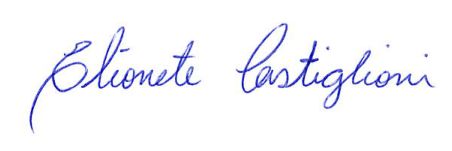 ELIONETE KUELEN DA SILVA CASTIGLIONIPresidente da CPLANEXO I DOCUMENTAÇÃO EXIGIDA PARA HABILITAÇÃOHabilitação jurídica: no caso de empresário individual, inscrição no Registro Público de Empresas Mercantis, a cargo da Junta Comercial da respectiva sede;Em se tratando de Microempreendedor Individual – MEI: Certificado da Condição de Microempreendedor Individual - CCMEI, cuja aceitação ficará condicionada à verificação da autenticidade no sítio www.portaldoempreendedor.gov.br;No caso de sociedade empresária ou empresa individual de responsabilidade limitada - EIRELI: ato constitutivo, estatuto ou contrato social em vigor, devidamente registrado na Junta Comercial da respectiva sede, acompanhado de documento comprobatório de seus administradores;inscrição no Registro Público de Empresas Mercantis onde opera, com averbação no Registro onde tem sede a matriz, no caso de ser o participante sucursal, filial ou agência;No caso de sociedade simples: inscrição do ato constitutivo no Registro Civil das Pessoas Jurídicas do local de sua sede, acompanhada de prova da indicação dos seus administradores;decreto de autorização, em se tratando de sociedade empresária estrangeira em funcionamento no País;Os documentos acima deverão estar acompanhados de todas as alterações ou da consolidação respectiva. Regularidade fiscal, social e trabalhista:prova de inscrição no Cadastro Nacional de Pessoas Jurídicas (CNPJ) ou no Cadastro de Pessoas Físicas, conforme o caso;prova de regularidade fiscal perante a Fazenda Nacional, mediante apresentação de certidão expedida conjuntamente pela Secretaria da Receita Federal do Brasil (RFB) e pela Procuradoria-Geral da Fazenda Nacional (PGFN), referente a todos os créditos tributários federais e à Dívida Ativa da União (DAU) por elas administrados, inclusive aqueles relativos à Seguridade Social, nos termos da Portaria Conjunta nº 1.751, de 02/10/2014, do Secretário da Receita Federal do Brasil e da Procuradora-Geral da Fazenda Nacional.prova de regularidade com o Fundo de Garantia do Tempo de Serviço (FGTS);prova de inexistência de débitos inadimplidos perante a Justiça do Trabalho(CNDT), mediante a apresentação de certidão negativa ou positiva com efeito de negativa, nos termos do Título VII-A da Consolidação das Leis do Trabalho, aprovada pelo Decreto-Lei nº 5.452, de 1º de maio de 1943;prova de regularidade com a Fazenda Estadual do domicílio ou sede do fornecedor, relativa à atividade em cujo exercício contrata ou concorre;                 prova de regularidade com a Fazenda Municipal do domicílio ou sede do fornecedor, relativa à atividade em cujo exercício contrata ou concorre; caso o fornecedor seja considerado isento dos tributos estaduais ou municipais relacionados ao objeto contratual, deverá comprovar tal condição mediante a apresentação de declaração da Fazenda respectiva do seu domicílio ou sede, ou outra equivalente, na forma da lei; Declaração unificada (Anexo III).Habilitação técnica:Inscrição do técnico responsável pela execução dos serviços de manutenção dos equipamentos, em órgão de classe (CRM)ITENSITENSITENSITENSITENSITENSITENSITENSITENSLoteItemCódigo do produto/serviçoDescrição do produto/serviçoMarca do produtoUnidade de medidaQuantidadePreço unitárioPreço totalLOTE: 001 - Lote 001123326Realização do procedimentode Gastrostomia viaEndoscópica para pacienteALMERINDA NUNES (comfornecimento de material).UNID.012.691,902.691,90TOTALTOTALTOTALTOTALTOTALTOTALTOTALTOTAL2.691,90